Підготовка учнів закладів загальної середньої освіти до ЗНО  з біології: організаційно-методичні аспекти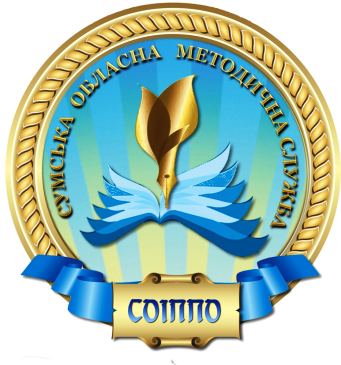 (методичні рекомендації) У 2021-2022 навчальному році випускники закладів загальної середньої освіти, які здобуватимуть повну загальну середню освіту, можуть обирати біологію для проходження державної підсумкової атестації у формі зовнішнього незалежного оцінювання з біології (наказ Міністерства освіти і науки України від 05.05.2021 № 498 «Деякі питання проведення в 2022 році зовнішнього незалежного оцінювання результатів навчання, здобутих на основі повної загальної середньої освіти»).Основні етапи підготовки та проведення зовнішнього незалежного оцінювання визначено наказом Міністерства освіти і науки України                 від 02.11.2021 № 1166 «Про організацію та проведення у 2022 році зовнішнього незалежного оцінювання результатів навчання, здобутих на основі повної загальної середньої освіти». Згідно цього наказу затверджено календарний план підготовки та проведення зовнішнього незалежного оцінювання, у якому визначено дату проведення ЗНО з біології – 17 червня 2022 року.Зовнішнє незалежне оцінювання проводиться щороку з використанням технологій педагогічного тестування. Завдання сертифікаційних робіт укладаються Українським центром оцінювання якості освіти відповідно до програм зовнішнього незалежного оцінювання з певних навчальних предметів.Загальна характеристика сертифікаційної роботи з біології зовнішнього незалежного оцінювання 2022 року затверджена наказом Українського центру оцінювання якості освіти від 01.11.2021 № 151 «Про затвердження Загальних характеристик сертифікаційних робіт зовнішнього незалежного оцінювання 2022 року». Режим доступу: https://osvita.ua/doc/files/news/849/84938/bio.pdf.Схема нарахування балів за виконання завдань сертифікаційних робіт зовнішнього незалежного оцінювання 2022 року затверджена наказом Українського центру оцінювання якості освіти від 29.10.2021 № 147             «Про затвердження Схем нарахування балів за виконання завдань сертифікаційних робіт зовнішнього незалежного оцінювання 2022 року». Режим доступу: https://osvita.ua/doc/files/news/849/84939/Nakaz-UTSOYAO-147-Shemy-narahuvannya-bal.pdf.З метою попередження типових помилок під час виконання завдань з біології зовнішнього незалежного оцінювання 2022 року необхідно ретельно проаналізувати виконання завдань сертифікаційної роботи 2021 року, що міститься в офіційному звіті, про проведення в 2021 році зовнішнього незалежного оцінювання результатів навчання, здобутих на основі повної загальної середньої освіти (Офіційний звіт про проведення в 2021 році зовнішнього незалежного оцінювання результатів навчання, здобути на основі повної загальної середньої освіти. Том 2, С. 308-340). Режим доступу: https://testportal.gov.ua//wp-content/uploads/2021/11/ZVIT_ZNO_2021-Tom_2_.pdfЗ метою вироблення навичок розв’язування завдань зовнішнього незалежного оцінювання вчителям біології рекомендуємо посилити роботу з відпрацювання завдань різної форми і ступеня складності, практикувати тестування, як освітній прийом та контрольну форму перевірки знань, умінь і навичок учнів. Акцентувати увагу випускників на банк завдань з біології (2016-2021 р.р.), який розміщений на сайті Українського центру оцінювання якості освіти. Режим доступу: http://testportal.gov.ua/testy-mynulyh-rokiv/.Звертаємо увагу, що важливо вчити учнів регламентувати час на виконання завдань. Для повторення матеріалу рекомендуємо використовувати посібники для перевірки та оцінювання результатів навчання, рекомендовані Міністерством освіти і науки України (лист Міністерства освіти і науки України від 09.08.2021 № 1/9-404 «Про переліки навчальної літератури, рекомендованої Міністерством освіти і науки України для використання у закладах освіти у 2021/2022 навчальному році»). Режим доступу: https://drive.google.com/file/d/1ewbGT6e7ZbWodx4v7cbF58GLw7hGZP2K/view.Зазначаємо, що зміст сертифікаційної роботи з біології визначено Програмою зовнішнього незалежного оцінювання з біології (наказ Міністерства освіти і науки України від 20.12.2021 № 1426 «Про затвердження програм зовнішнього незалежного оцінювання результатів навчання з біології, здобутих на основі повної загальної середньої освіти». Програма зовнішнього незалежного оцінювання з біології містить вимоги до рівня освітньої підготовки учасників з цього навчального предмета, а також конкретизує,       що повинен знати та вміти випускник закладу освіти в                                   межах визначених тематичних розділів. Програму розміщено на           офіційному сайті Українського центру оцінювання якості освіти.                                              Режим доступу: https://testportal.gov.ua/progbio/ .Програму розроблено на основі чинних навчальних програм з біології для закладів загальної середньої освіти. Вона складається з 5 розділів: І. «Вступ. Хімічний склад, структура і функціонування клітин. Реалізація спадкової інформації».ІІ. «Закономірності спадковості і мінливості».ІІІ. «Біорізноманіття».ІV. «Організм людини як біологічна система».V.  «Основи екології і еволюційного вчення».Випускник, який буде складати зовнішнє незалежне оцінювання з біології повинен знати та вміти (в межах визначених тематичних розділів програми):– визначати перелічені програмою поняття і терміни та правильно їх застосовувати;– добирати оптимальні методи дослідження, планувати їх та прогнозувати результати;– аналізувати графічні зображення каріотипів, родоводів, кладограм тощо;– складати схеми обміну речовин в організмі людини, перенесення речовин в біосфері, комплексу адаптацій організмів до середовища існування;– оцінювати перспективи та наслідки використання різних груп організмів у біотехнологіях, зокрема генномодифікованих організмів для людини;– орієнтуватись у сучасній тридоменній системі органічного світу (Археї, Бактерії, Еукаріоти);– розуміти основні принципи збалансованого розвитку людства та раціонального природокористування.Учителям біології у процесі підготовки учнів до ЗНО, необхідно акцентувати їх увагу на такі теми:–	методи досліджень в біології;–	структура та функціонування еукаріотичних клітин;–	збереження та реалізація спадкової інформації;–	закономірності спадковості та мінливості організмів;–	різноманітність рослин;–	різноманітність тварин;–  адаптація організмів до середовища існування;–	нервова система людини;–	імунна система людини;–	основи еволюційного вчення.Окрім опрацювання нормативних документів та підручників, затверджених Міністерством освіти і науки України, для успішної підготовки учнів до зовнішнього незалежного оцінювання у 2022 році, учителям біології рекомендуємо:– провести аналіз результативності складання учнями ЗНО 2021 року та детально проаналізувати типові помилки, допущені під час виконання тестів;– підвищувати об’єктивність оцінювання навчальних досягнень учнів, відповідно до Критеріїв оцінювання навчальних досягнень; – проводити групові та індивідуальні консультації з біології для учнів, які складатимуть ЗНО; – удосконалювати форми, методи, прийоми підготовки учнів до тестування;– застосовувати на різних етапах уроку тестовий контроль та пропонувати учням  виконувати завдання у тестовій формі вдома; – ознайомити учнів із  вимогами  програми підготовки до зовнішнього незалежного оцінювання з біології;– використовувати тестові завдання різної форми і ступеню складності     з  навчальних  посібників  та  збірників, рекомендованих Міністерством освіти і науки України, інформаційних матеріалів Українського центру оцінювання якості освіти; – використовувати варіативну складову навчальних планів з метою підготовки учнів до державної підсумкової атестації та зовнішнього незалежного оцінювання; – навчати учнів алгоритму виконання тестових завдань різної форми, аналізувати результати тестування, виявляти типові помилки й визначати шляхи їх усунення;– виробляти в учнів навички самостійної роботи та самостійного оцінювання, самоперевірки, раціонального розподілу відведеного часу;– використовувати під час вивчення навчального матеріалу схеми, малюнки, ментальні карти, муляжі, мікропрепарати, гербарні зразки, віртуальні екскурсії, симуляції;– упроваджувати інформаційно-комунікаційні технології навчання, організовувати проходження учнями онлайн-тестування; – рекомендувати учням узяти участь у пробному ЗНО з біології з метою покращення їх адаптації до процедури проведення ЗНО; – проводити інформаційно-просвітницьку роботу серед учнів та батьків щодо порядку та особливостей проведення зовнішнього незалежного оцінювання, наголошувати на його перевагах і перспективах.Для самоосвітньої діяльності учнів, рекомендуємо до використання Інтернет-ресурси:– Український центр оцінювання якості освіти – тести минулих років ЗНО з біології (2016-2021 рр.). Режим доступу: https://testportal.gov.ua/testy-mynulyh-rokiv/;– Всеукраїнський портал з підготовки до ЗНО з біології – ЗНО клуб. Режим доступу: https://znoclub.com/biologiya.html;– освітній портал «Академія» – підготовка до ЗНО з біології. Режим доступу: http://zno.academia.in.ua/course/view.php?id=10;– сайт «ЗНО-онлайн» – тести ЗНО онлайн з біології. Режим доступу:  https://zno.osvita.ua/biology/;– освітня платформа «Be smart» –  ЗНО Біологія. Курс підготовки.       Режим доступу: https://course.besmart.study/course/zno_navchalno-metodichnij_onlajn-kompleks_z_biologii_dlya_uchniv_osnovnoi_ta_starshoi_shkoli-31/.Запорукою успішного проходження ЗНО є завчасна підготовка до нього. У сучасній практиці тестові технології контролю навчальних досягнень посідають належне місце, бо забезпечують найбільш об’єктивне і всебічне оцінювання досягнень учнів із навчального предмета. Методист з біології, екології, природознавства та основ здоров’я  навчально-методичного відділу координації освітньої діяльності та професійного розвитку комунального закладу Сумський обласнийінститут післядипломної педагогічної освіти                                   М.В. Кісільова                                                                                      підпис наявний в оригіналі     